Tatiana Uhríková z FAKULTY ARCHITEKTURY VUT v BRNĚ VÍTĚZKOU 23. ročníku přehlídky diplomových pracíTisková zpráva ČKA, 5. prosince 2022Konverze historického městského bloku, zahušťování prostor center měst, demolice staveb z období brutalismu, krajina zasažená těžebním průmyslem, venkovní galerie v prostoru Pražského hradu nebo památník a historická expozice – takovým tématům se věnovala diplomová díla finalistů 23. ročníku Přehlídky diplomových prací. Tu každoročně pořádá Česká komora architektů se záměrem porovnávat úroveň kvality studia na vysokých školách architektury a příbuzných oborů. V letošním ročníku se o ocenění ucházelo 97 diplomantů. Vítězkou se stala Tatiana Uhríková s urbanisticko-architektonickou studií navrhující konverzi historického městského bloku ve slovinské Lublani, která se v přesahu věnovala obecné problematice zahušťování center měst. Práci nazvanou Konverzia mestského bloku v Ľubľani obhájila na Fakultě architektury Vysokého učení technického v Brně a vypracovala pod vedením Vítězslava Nového.Diplomky hodnotila odborná porota v čele s předsedkyní Radmilou Fingerovou. Dalšími členy byli architekti Vojtěch Sosna, Miroslav Pospíšil a Marek Tichý a historička umění se specializací na současnou architekturu Martina Mertová. Posuzovali především architektonickou kvalitu předložených prací řešících nejrůznější typy zadání. Práce dle porotců reagovaly na zadání „jak realistická, v nichž mohli diplomanti prokázat připravenost pro praxi, pak taková, která hledala odpovědi na obecnější aktuální problémy, ale i netypická zadání s odvážnými řešeními na hraně utopie.“ Co se týče typologie, porota konstatovala, že „častěji se objevovaly urbanistické projekty řešící části rostlých, avšak neukončených nebo poškozených struktur malých i velkých měst nebo práce hledající nové formy bytové zástavby jako alternativní řešení k běžným developerským projektům. Početná byla skupina rekonstrukcí, v to počítaje práce pro český a moravský venkov. Ekologie jako častý aspekt prací s krajinářskou tématikou rezonovala v řešeních s širokým územním záběrem i v případě úkolů pro veřejná prostranství uvnitř sídel.“První cenu získala absolventka Fakulty architektury VUT v Brně Tatiana Uhríková za projekt Konverzia mestského bloku v Ľubľani. Pod vedením Vítězslava Nového zpracovala urbanisticko-architektonickou studií řešící mimořádně aktuální téma - konverzi historického městského bloku ve slovinské Lublani, která předložila univerzální návod pro hledání možností, jak zahušťovat centra měst a využívat vágní prostory, které ztrácejí svůj význam. „Rozvoj ‚dovnitř‘ jeho struktur je úlohou, která má svou teoretickou i praktickou rovinu a předložená diplomová práce se důsledně zabývá oběma,“ konstatovali porotci. Práce se podle nich věnuje „rozboru, analýze prostoru z hlediska jeho kvalit, vad i potenciálu, na základě rešerše zdrojů si definuje metodiku a strategii. Následně se věnuje návrhu, který úvodní analytickou část doplňuje o názor 
na možné úpravy v uspořádání prostorů a konverzi celého prostředí bloku. Pracuje stejně s hmotami, budovami a jejich náplní jako s prostory, jejich hierarchií, povahou a prostupností. Dochází ke kultivovanému a plně odůvodněnému názoru, který prezentuje uceleným 
a srozumitelným způsobem. Je jistě možné polemizovat s výsledkem úvahy, nikoliv ale pochybovat o vyzrálém a profesionálním přístupu k řešení dané úlohy, která je svého druhu velmi kvalitním příspěvkem k diskuzi o formování městského intravilánu.“ Vítězství v přehlídce patří autorce i díky „preciznímu zpracování výstupu s přehlednou a logicky strukturovanou gradací detailů návrhu, včetně originálního a přitom srozumitelného grafického podání.“→ Vítězný projekt získal finanční odměnu ve výši 50 000 Kč a současně návštěvu centrály společnosti Zumtobel v rakouském Dornbirnu spojenou s prohlídkou nedávno otevřeného Light Fora i velmi zajímavé místní architektury a rovněž roční předplatné časopisů Architect+ a ASB.Druhá cena patří Anně Laubové za práci Zahuštění zástavby za kostelem sv. Mikuláše, Velké Meziříčí zpracovanou pod vedením Zdeňka Rothbauera na Fakultě architektury ČVUT 
v Praze. Porotci na práci zamýšlející se nad potenciálem dalšího vývoje části historického centra města, která byla v minulosti násilně přestavena, ocenili, že místu vrací „jeho romantické milieu čitelné z historických fotografií a map. Vrací mu ducha, kterého město mělo před necitlivými zásahy inženýrů, stavitelů a architektů ve dvacátém století. Všechno ale dělá nenápadně, skromně, skoro neviditelně, citlivě a pokorně, vždy s myšlenkou, že prostředí je důležitější než domy - ty ho mají vytvářet, ale ne opanovat.“ Porota vyzdvihla „pozoruhodnou šíři projektu, v níž se však autorka neztratila, naopak všem fázím projektů přiřkla proporčně adekvátní prostor s graficky přesvědčivým řešením.“→ Oceněný projekt získal finanční odměnu ve výši 30 000 Kč a roční předplatné časopisů Architect+ 
a ASB.Třetí místo udělila porota absolventovi Fakulty architektury ČVUT v Praze Davidu Foudovi za projekt ÚBOČ. 34 Institut Paměti národa. Pod vedením Tomáše Hradečného navrhnul sídlo Institutu Paměti národa pro Plzeňský kraj v obci Úboč na Domažlicku ve statku perzekvované rodiny Mastných v 50. letech 20. století. Návrh stálé expozice dle poroty „odkrývá souvislosti a fakta v autentickém místě, kde se v minulosti odehrál silný příběh statkářské rodiny. Autor drží koncept ve dvou rovinách. Původní historickou část ponechává v někdejší podobě a doplňuje ji o novou soudobou vrstvu, která důmyslným komunikačním okruhem propojuje  expozice, přednáškové 
a ubytovací prostory.“ Porotci ocenili, že „ve výsledku odvážné a emotivní gesto, v projektu zvládnutém na vysoce profesionální úrovni, je cestou k probuzení zájmu o příběh místa a jeho historii.“→ Oceněný projekt získal finanční odměnu ve výši 20 000 Kč a roční předplatné časopisů Architect+ 
a ASB.Zvláštní cenou Českých center ohodnotila porota Jakuba Kendera z Akademie výtvarných umění v Praze. Jeho diplomová práce NEBOURAT! – Adaptace administrativní budovy Merkuria 
ze 70. let na hybridní – multifunkční dům se věnovala pod vedením Miroslava Šika diskutovanému tématu demolice staveb z období brutalismu, konkrétně řeší adaptaci administrativní budovy podniku zahraničního obchodu Merkuria. „Velkým přínosem úlohy je zviditelnění společenského problému tkvícího v rychlých demolicích hodnotných objektů z druhé poloviny dvacátého století, které nepožívají žádné ochrany. Autor ukazuje, že je možné tyto cenné domy přestavět, změnit jejich využití, vdechnout jim znovu život,“ ohodnotili porotci.→ Oceněný projekt získal čtyřdenní rezidenční stáž v jednom z evropských Českých center.Zvláštní cenu Ministerstva průmyslu a obchodu získala Nela Vicanová z Fakulty architektury VUT v Brně. Její diplomová práce Po těžbě, kterou vedla Monika Mitášová, se zabývala krajinou spojenou s těžbou černého uhlí na území Karvinska a návrhem její renovace. „Náročné zadání 
na rozhraní architektury, tvorby a ochrany krajiny, geologie ale i památkové péče pojednala autorka komplexně a invenčně,“ ocenila porota. „Práce vybočuje z řady konceptuálně pojatých diplomek originalitou, ale současně precizností přístupu s relevantní ambicí obecnější platnosti. Racionálně zpřístupňuje poznání minulosti, současnosti a současně výhled do budoucnosti v destabilizované krajině,“ uznali porotci.→ Oceněný projekt získal notebook.Zvláštní cenu společnosti Cegra obdržel Jakub Kuchař za práci Fragmentovaná galerie, kterou vedl na Fakultě architektury ČVUT v Praze Štěpán Valouch. Porotci na projektu, jenže se věnuje 
návrhu venkovní galerie v prostoru trojice bastionů sv. Václava, sv. Benedikta a Panny Marie 
v severním předpolí Pražského hradu, ocenili „koncept a zvolenou roztříštěnou – fragmentovanou - formu galerie, která má potenciál definovat veřejný prostor a jejíž exponáty se stávají jeho samozřejmou součástí.“ Podle poroty „v ostudně osiřelém torzu kulturní památky autor nechává vidět zárodek kultivace města  v širším měřítku.“→ Oceněný projekt získal licenci software ArchiCAD.Zvláštní cenou společnosti Heluz byla oceněna Kristýna Mastná za diplomní projekt Bydlení Nový Střížkov. U absolventky Fakulty architektury ČVUT v Praze z ateliéru Michala Kuzemenského porota na jejím návrhu nového bydlení v podobě zahradního města v pražském Střížkově ocenila, že projekt přináší „ucelený a rozhodně relevantní názor na to, jak je možné k zástavbě podobně zajímavých území Prahy přistupovat.“ Je podle porotců přínosný také studiem a řešením charakteru bydlení.→ Oceněný projekt získal poskytnutí mediálního prostoru pro prezentaci autora a jeho práce 
na portálu archSPACE.Zvláštní cenu společnosti Zumtobel obdržela Klára Pavelková za práci Městské koupele, Boskovice. Absolventka Fakulty architektury ČVUT v Praze se pod vedením Vojtěcha Sosny věnovala prostorové regulaci celého židovského města v Boskovicích, včetně zástavby proluk, nově definovala prostory. Následně navrhla nový objekt lázní umístěný v původní pozici dnes již zaniklých židovských koupelí. Porota ocenila „architekturu se silným názorem a bez kompromisů, ale velice citlivou 
ke svému okolí,“ stejně jako fakt, že „navrhovanými zásahy by místo doznalo zhodnocení 
a zatraktivnění.“→ Oceněný projekt získal návštěvu centrály společnosti Zumtobel v rakouském Dornbirnu spojenou s prohlídkou nedávno otevřeného Light Fora i velmi zajímavé místní architektury.Letos poprvé se mohli diplomanti v rámci přehlídky ucházet o cenu Kaplicky Internship. Vítězku Evu Kvaššayovou čeká tříměsíční stáž v madridské pobočce ateliéru Foster + Partners. U speciální poroty této ceny uspěla s prací Cloud-scape obhájenou na Vysoké škole uměleckoprůmyslové v Praze a zpracovanou pod vedením Imricha Vaška. Porota ceny Kaplicky Internship vybírala z šesti finalistů, kteří jí své práce představili osobně.Veškeré diplomové práce a hodnocení prací oceněných porotou jsou dostupné na webu diplom.ky.O ČESKÉ KOMOŘE ARCHITEKTŮČKA je samosprávným profesním sdružením s přeneseným výkonem státní správy, které bylo zřízeno zákonem č. 360/1992 Sb., o výkonu povolání autorizovaných architektů a o výkonu povolání autorizovaných inženýrů 
a techniků činných ve výstavbě. ČKA nese odpovědnost za profesionální, odborný a etický výkon profese architektů v ČR. Od začátku roku 2015 je Komora oficiálním připomínkovým místem pro zákony, právní úpravy a předpisy, které se týkají profese architekta. Od ledna 2016 je organizátorem soutěžní přehlídky Česká cena za architekturu. Od roku 2000 Komora rovněž pořádá Přehlídku diplomových prací a Poctu České komory architektů. KONTAKT PRO MÉDIATereza ZEMANOVÁ, tisková mluvčí České komory architektů, e-mail: tereza.zemanova@cka.cz, 
mobil: +420 777 464 453SLEDUJTE ČKANa webu www.cka.cz a na Facebooku a Instagramu. Vysoké školy: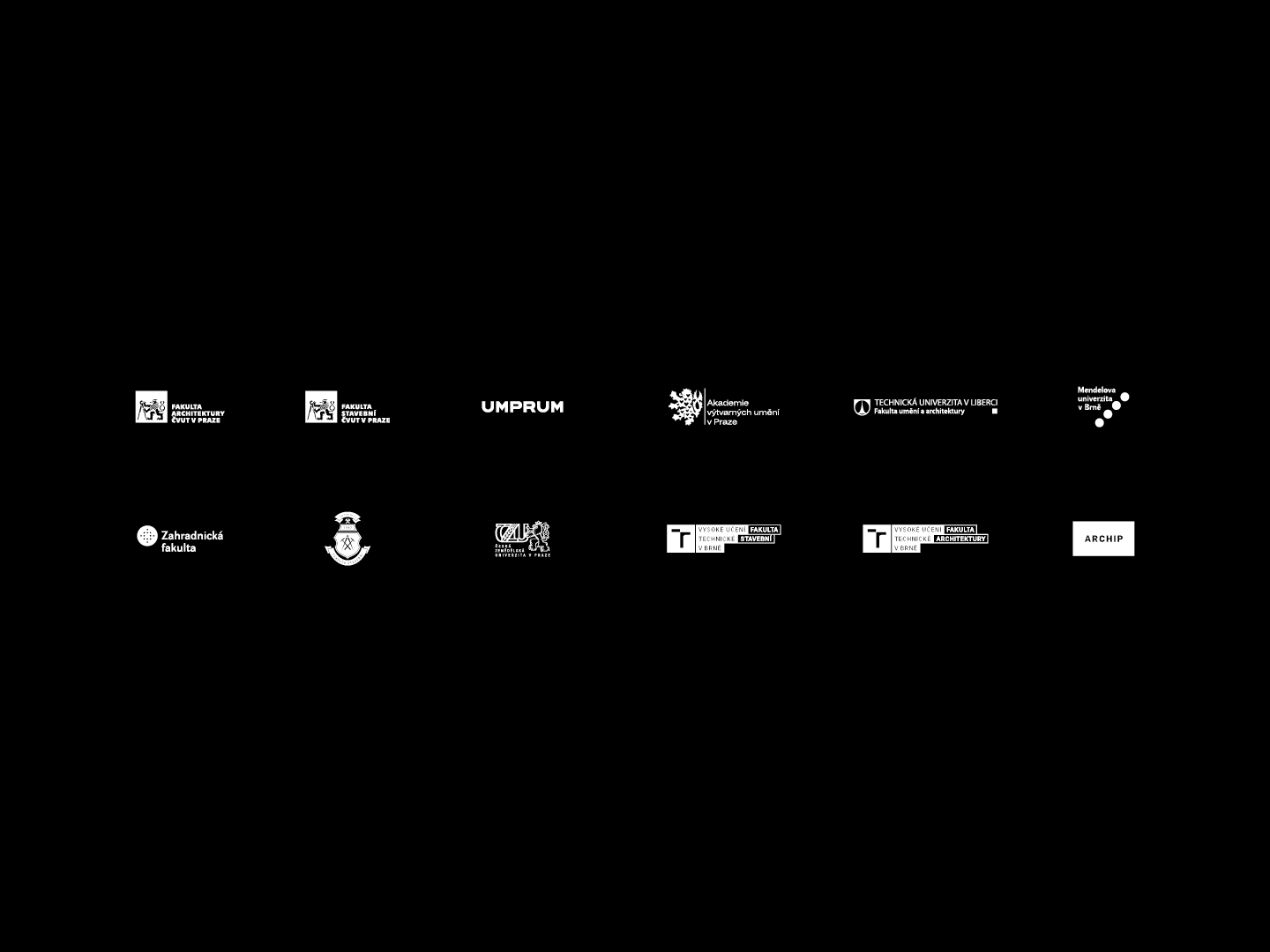 